ŞEHİT AHMET ÖZSOY HALK EĞİTİMİ MERKEZİ TARİHÇESİİlçemizde Halk Eğitimi Merkezi Müdürlüğü 1969 yılında açılmıştır.Kurumumuz 2016 yılına kadar faaliyetlerini değişik yerlerde kiralık olarak veya okulların ek binalarında sürdürmüştür.2016 yılında yeni binasında Salihli Şehit Ahmet Özsoy Halk Eğitimi Merkezi olarak hizmet vermeye devam etmektedir.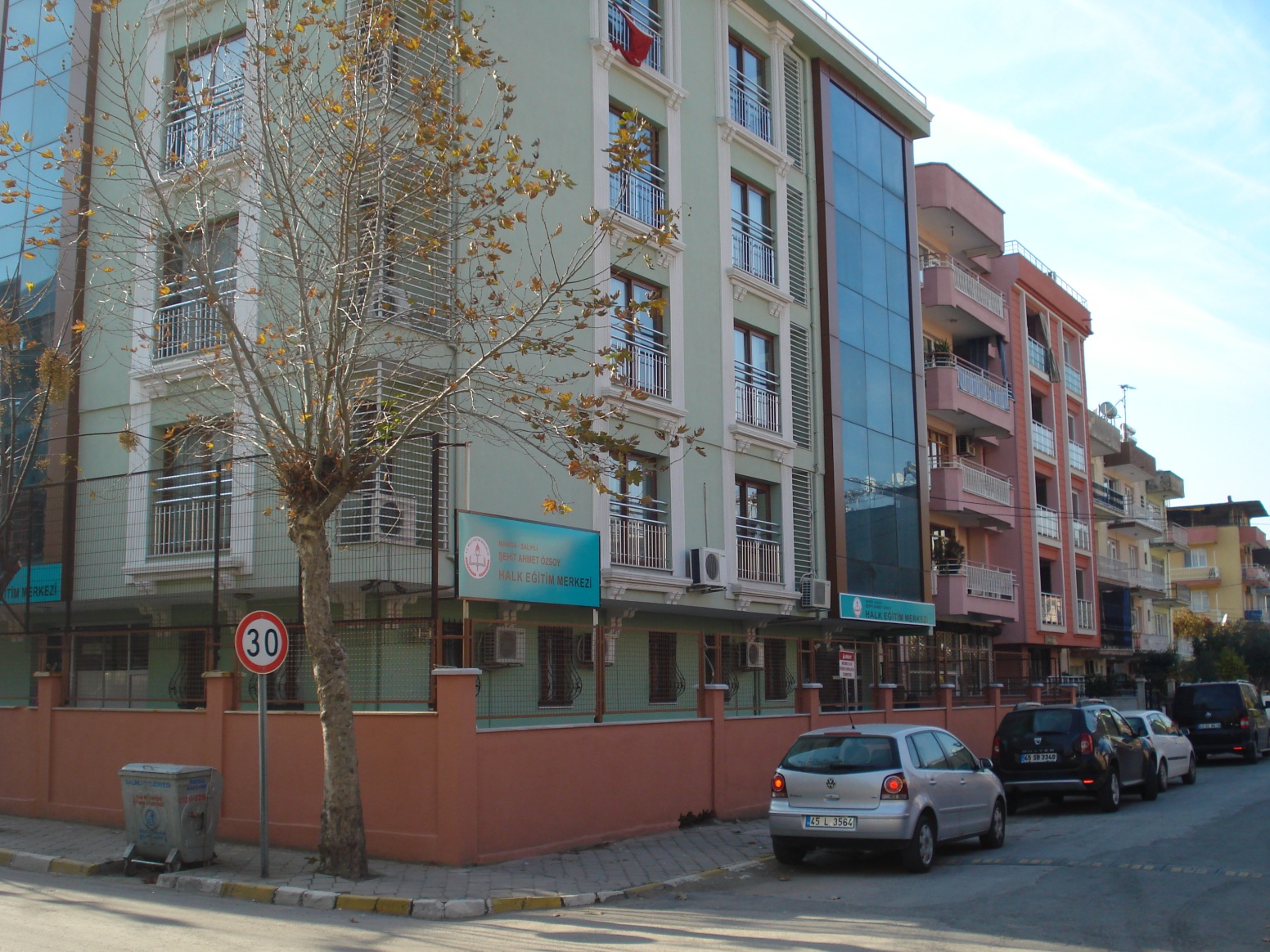 